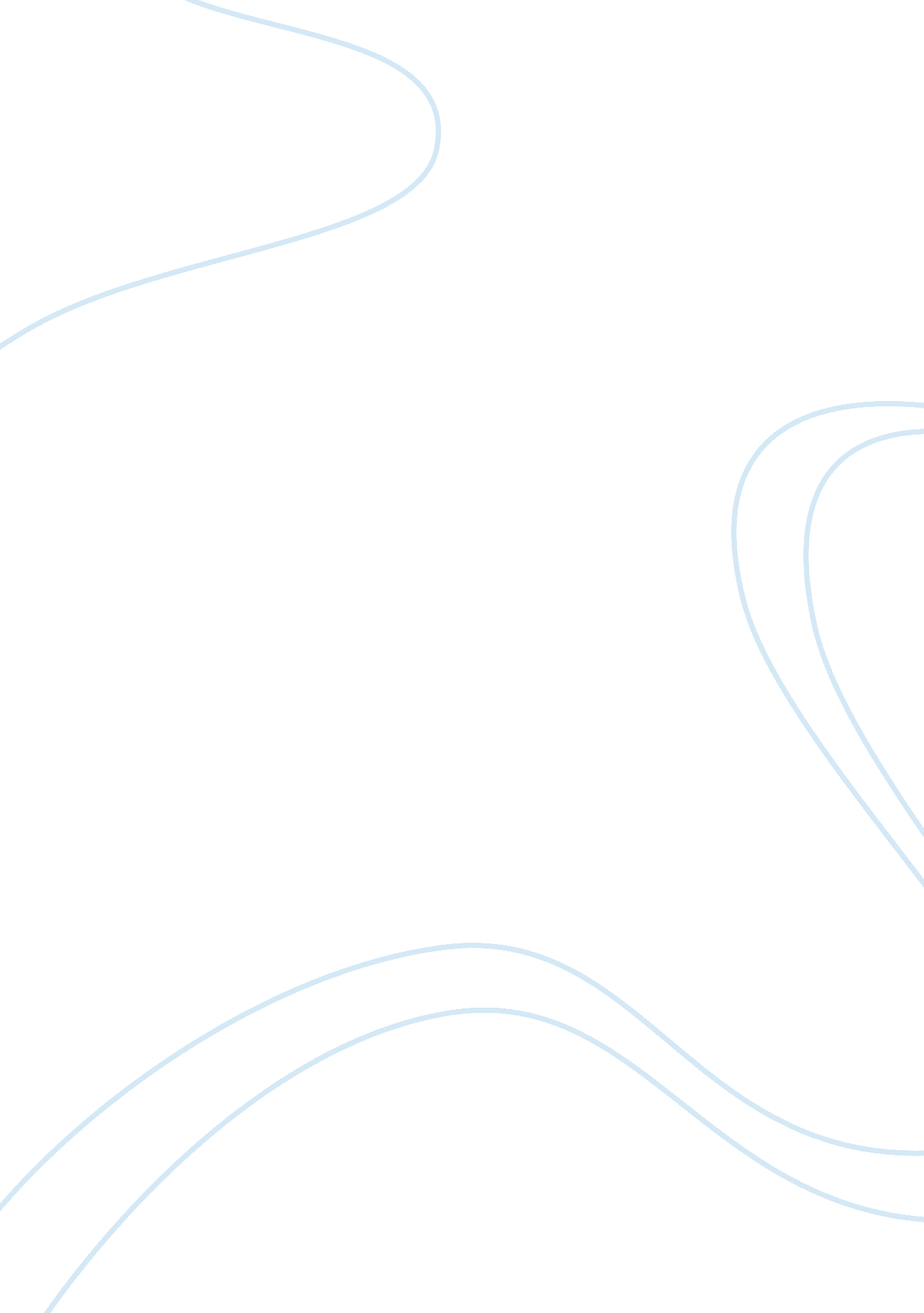 Texan foods 2Business, Management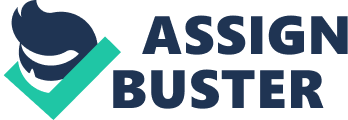 Texan Food Memo Gordon Angela April 8, summary of the progress with the CPFR and Importance of additional future wok 
This memo, serves as a summary of the initiative that we undertook to improve the operational efficiency of the Texan Foods. It will highlight various progresses and achievements that the pilot project made. Furthermore, the memo will notify you of the importance of additional time for the similar exercise based on the accomplishments that have already been done. 
The project was initiated with intentions of collaborating on future sales and making plans for future inventory replenishment. In this case, we intended to use internet platforms to share and exchange information and ideas for improving our production approaches. Success in this project would have created significant saving for the Texan foods and as such, my team was highly energized and optimistic of exploiting the chance. 
As you had made it clear to me, the success of this project would have presented a very good opportunity to show case my skills and expertise to bring reputation to Texan Food. As such, I was very confident that the pilot project would have succeeded. With our collaboration counterpart, the Valley, we laid ground work where we agreed on the product to be piloted and the exact level of collaboration. Important details were agreed upon and the project was destined to have a blasting start. 
However, the project encountered the following problems: 
Texan wanted to start slowly by sharing little information at a time while the Valley wanted the collaboration to give all information at once. This created differences hence halting the implementation process 
The two companies also differed on the amount of products from either company to be tried in the pilot project. 
Challenges were experienced as the link technology failed to connect the two companies. This was basically due to non-connective and non-synchronized technologies. This issue was, however, solved when the two companies settled for common software. 
The valley began worrying about the high cost of implementation and that tangible results were taking too long to be realized. This made employees loss interests in the project 
Despite experiencing the aforementioned predicaments, it is noteworthy that the project made some incredible achievements. The two sides were able to utilize their resources economically. Additionally, their inventory counts were more accurate. Texan has also improved on inventory accuracy by 0. 6%. The sale representatives for the two entities also related very well as a result of the project. 
Based on the findings that have been presented here, it is clear that most of the challenges that the project faced can be controlled through proper planning and correct control system. The two companies can come up with clear scope of operations to prevent future discrepancies. As such, they will be able to agree before hand on the amount of products from each company to be tried in the project. Furthermore, the Texan and the Valley will be able to try the link software beforehand. This will prevent the system breakdown that was experienced in the previous project. In this case, clear plans will be made to monitor the project at all stages to prevent the employees from frustrations. This extension will allow the venture to achieve incredible results since we shall be very vigilant in every level. 
Reference 
Philip D.. (2012). Best practices in project management (pp. 111) (Seventh ed.). London: Kogan Page 